=========================================================== 01.12.2016                                       с. Рязановка                                         №  56-п Об отмене постановленияПостановления главы администрации № 33-п от 08.09.2016,  «О предоставлении земельного участка в аренду»  отменить.Постановление вступает в силу после подписания.Глава администрации                                                                 А.В. БрусиловРазослано: прокурору района, администрации района, в дело.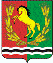 АДМИНИСТРАЦИЯМУНИЦИПАЛЬНОГО ОБРАЗОВАНИЯ РЯЗАНОВСКИЙ СЕЛЬСОВЕТ АСЕКЕВСКОГО РАЙОНА ОРЕНБУРГСКОЙ ОБЛАСТИП О С Т А Н О В Л Е Н И Е